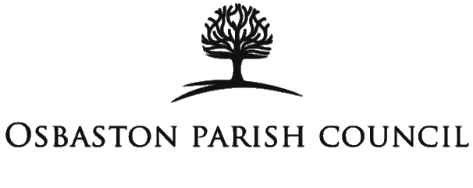 DRAFT PLANNING POLICYOsbaston Parish Council is mindful that it has an important role in relation to planning applications. It is a statutory consultee in the planning process and responses to those applications must be within a specified time frame, usually 21 days. There is also a need for transparency in this process. This policy is written to explain how the council will deal with planning applications so enabling both council members and the public to involve themselves effectively with that process whilst taking into account the fact that the Council only meet every quarter.Responses to planning applicationsThese are sent out by Hinckley and Bosworth Borough Council by email requesting that responses are received back within 21 days to enable them to achieve the timetable set by government in relation to planning applications. It is often possible to ask the planning officer dealing with the planning application to give an extension to these 21 days however the outcome of this request though is dependent on planning committee dates and other information. Dealing with applications at Parish Council meetingsWhere possible, the Parish Council will consider planning applications at its meetings. The Clerk will circulate applications to Members shortly after they are received. These planning applications will be detailed on the agenda of the meeting. Any applications received after the publication of the agenda are still considered due to a standing order that allows them to be considered. Members must ensure that they view all documents relating to an application online via the Planning Portal prior to the Council meeting, as hard copies are not available at meetings due to the size of the documents. The Parish Council will consider applications in line with the Borough Council Local Plan and the National Planning Policy Framework. This includes, but is not limited to: Amenityappearance of the developmentconservationdesigneffect on wildlifehighway safetyhistoric buildingsloss of light or privacy, noise or overshadowing of homestraffic and parking issuesIssues which CANNOT be taken into account include:boundary disputesconstruction noiseeffect on property valuesloss of viewprivate rightsMembers should refer to the supplementary planning consideration sheet (Appendix A) for further information.Dealing with applications outside of the Parish Council meeting In the event of an application being received between meetings and the dates clearly not fitting with meetings even with an extension, the Clerk will circulate the application to Members who will advise the Clerk of their comments on the application electronically within the 21-day consultation period. All Councillors will report directly back to the Clerk thereby avoiding discussion between members.Where no queries arise by joint decision of all Councillors, the Clerk shall be delegated to inform the Planning Department within the time allocated of the decision of the Council with the powers under section 101, Local Government Act 1972.Where any queries arise, the Chairman may call an Extraordinary Meeting to decide upon the application.In the event of an application being received from a member of the Parish Council, then the Clerk will ensure that the application is not sent to that member. If a member is aware that they have a pecuniary interest in an application, they should declare this by email to all members and should not participate in further email dialogue regarding the application and should be removed from ‘reply all’ emails on the application. In some circumstances, such as developments of more than two dwellings; or where councillor’s object to an application; or where objections have been received from parishioners within the 21-day consultation period then an Extraordinary Meeting as per Standing Orders.Representations from members of the public received after the 21-day consultation period will not be considered, and a planning application consultee comment will not be re-considered unless there is compelling and relevant new information available. It is noted that Hinckley and Bosworth Borough Council has the final say on all applications, and the Parish Council is one of many consultees. Parishioners must write to Hinckley and Bosworth Borough Council with their views on planning applications to ensure that they are received into the planning system, however they are welcomed to send a copy of their representation to the Parish Clerk for information. Parishioners should note that representations received to the Parish Council are not forwarded to Hinckley and Bosworth Borough Council and are responsible for making their own submission to the formal planning process.Osbaston Parish Council - Planning Considerations Help SheetPLANNING PERMISSIONWhat powers does Osbaston Parish Council have with respect to planning applications?Osbaston Parish Council is consulted by the relevant Planning Authority (which is Hinckley and Bosworth Borough Council) on all planning applications.  Any views expressed by the Parish Council will be taken into account by them before a decision is made, providing the points made are relevant to the determination of a planning application. The final decision is made by the Planning Authority, not the Parish Council.Osbaston Parish Council will only comment on what are known as “material considerations” – issues, for example, such as boundary disputes between neighbours or loss of views will not be considered.Do parish councils grant planning permission?Town and parish councils are not Planning Authorities.  Town and parish councils are only statutory consultees in the planning process.  This means that they only have the right to be informed of planning applications within the parish but cannot approve or reject planning applications. They can only comment on planning applications in the same way that individuals can comment. The local planning authority not the parish council governs the length of time taken to determine a planning application. A parish council can request that it be given extra time to comment on an application and the decision whether the application is granted rests solely with the planning authority and its own deadlines for decision-making.How do parish councils comment on planning applications?Parish councils can only agree to comment on planning applications in properly called council or committee meetings, which the public can attend.A Parish Councillor who has a pecuniary interest in the application must make this known in the Declaration of Interests section of the meeting and will not discuss or take part in the discussion or comments for the application. (The Parish Councillor/s may be asked to leave whilst the application discussions are taking place.)The comments agreed in the council meeting are submitted in writing by the parish clerk to the relevant planning authority.Parish councils are statutory consultees and have no powers to approve or reject planning applications; they can only comment or not on applications.Valid reasons for comment on a Planning ApplicationComments that are clear, concise and accurate stand more chance of being accepted than those that are not. When planning applications are considered, the following matters can all be relevant. These are sometimes referred to as ‘material planning considerations’:Central government policy and guidance - Acts, Circulars, Planning Policy Guidance Notes (PPGs) etc. The Development Plan - and any review of the Development Plan, which is underway.Adopted supplementary guidance - for example, village design statements, conservation area appraisals, car parking standards.Replies from statutory and non-statutory agencies (e.g., Environment Agency, Highways Authority). Representations from others - neighbours, amenity groups and other interested parties so long as they relate to land use matters. Effects on an area - this includes the character of an area, availability of infrastructure, density, over-development, layout, position, design and external appearance of buildings and landscaping The need to safeguard valuable resources such as good farmland or mineral reserves. Highway safety issues - such as traffic generation, road capacity, means of access, visibility, car parking and effects on pedestrians and cyclists. Public services - such as drainage and water supply Public proposals for using the same land Effects on individual buildings - such as overlooking, loss of light, overshadowing, visual intrusion, noise, disturbance and smell. Effects on a specially designated area or building - such as green belt, conservation areas, listed buildings, ancient monuments and areas of special scientific interest. Effects on existing tree cover and hedgerows. Nature conservation interests - such as protection of badgers, great crested newts etc. Public rights of wayFlooding or pollution. Planning history of the site - including existing permissions and appeal decisions. A desire to retain or promote certain uses - such as playing fields, village shops and pubs.Need for the development - such as a petrol station Prevention of crime and disorder Presence of a hazardous substance directly associated with a development Human Rights Act Precedent - but only where it can be shown there would be a real danger that a proposal would inevitably lead to other inappropriate development (for example, isolated housing in the countryside) Irrelevant reasons for objectionThere are certain matters, which do not amount to ‘material planning considerations’ under current legislation and guidance. These matters cannot be taken into account in considering a planning application and should not be included in objections as they weaken your case: Speculation over future useThe identity of the applicant or occupant Unfair competition Boundary disputes Breach of covenants and personal property rights, including personal (not Public) rights of way Loss of a private view Devaluation of property Other financial matters Matters controlled by other legislation - such as internal space standards for dwellings or fire preventionReligious or moral issues - such as betting shops and amusement arcades The fact that the applicant does not own the land to which the application relates The fact that an objector is a tenant of land where the development is proposed The fact that the development has already been carried out and the applicant is seeking to regularise the situation.  People can carry out development at their own risk before getting planning permission) The developer’s motives, record or reputationOther Matters – “concerns and issues”The person making a planning application has to provide enough information for the application to be determined. They do not have to provide every single detail before an application can be approved because certain matters can be resolved by way of conditions included as part of the permission. Because of this, certain issues may not be considered as ‘objections’ but it is entirely reasonable for you to raise concerns on such issues and to ask to be kept informed before they are approved. These include: The proposed type and colour of the materials to be used The exact nature of any proposed planting or boundary treatment